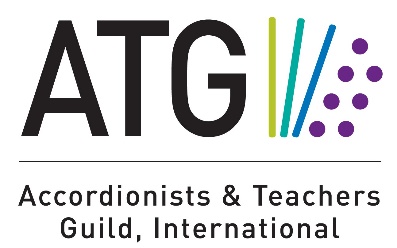 2024 ATG FestivalJuly 23-27, 2025 – Kansas City, MO.Below are the Exhibitor Table Rates for this year's festival  Please use this form to submit your exhibits Space is limited and on a first come, first serve basisPlease advise how many display tables you wish to reserveExhibitor hours are from 9am to 5pm daily.Exhibitor/Vendor Rates for the 2023 FestivalFee: $150 per table for the complete Festival July 19-23, 2022Additional 2nd table $125Additional 3rd table $1001st table $150      $_______________2nd Table $125    $_______________3rd Table $100     $_______________      Total                $_______________Date:    _____________        Telephone:_________________________________FAX or E-mail:  _____________________________________________________Name of Firm:   ____________________________________________________Street Address: ____________________________________________________City, State, & Zip ___________________________________________________You can pay by going to the ATG website Vendor Page: www.atgaccordions.com/festival-vendor-pageOr Send Check to Liz Finch, 4420 Morella Ave., Studio City, CA 91607Please e-mail forms electronically to lizeef@aol.com